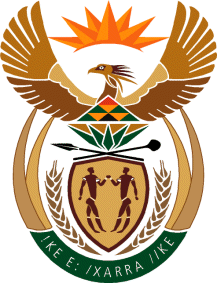 MINISTERHUMAN SETTLEMENTS, WATER AND SANITATIONREPUBLIC OF SOUTH AFRICANATIONAL ASSEMBLY	QUESTION FOR WRITTEN REPLY QUESTION NO.: 2143DATE OF PUBLICATION: 4 SEPTEMBER 2020Mr I S Seitlholo (DA) to ask the Minister of Human Settlements, Water and Sanitation:Whether she was informed that her department conducted water tests on samples that were taken from Tlapeng Village in Ward 9 of the Greater Taung Local Municipality, North West, in 2012; if not, what is the position in this regard; if so, (a) has she been informed that to date her department has not released the report and (b) what are the results of the tests?			         NW2708EREPLY:Honourable Member, the legislative mandate of the Department of Water and Sanitation is to ensure that the country’s water resources are protected, managed, used, developed, conserved and controlled in a sustainable manner for the benefit of all people and the environment.The Water Services Act, 1997 refers to municipalities as Water Service Authorities (WSAs) responsible for distribution (reticulation) of water and to supply sanitation services. The Water Services Act in section 3 outlines the right of access to basic water supply and sanitation which mandates that “everyone has a right of access to basic water supply and basic sanitation” and places the responsibility on Water Services Authorities to ensure that they develop a Water Services Development Plan (WSDP) to ensure the realisation of this right.Section 11 of the Water Services Act, 1997 mandates that “every Water Services Authority has the duty to all consumers or potential consumers in its area of jurisdiction to progressively ensure efficient, affordable, economical and sustainable access to water services.”The Dr Ruth Segomotsi Mompati District (DM) is a Water Service Authority (WSA) with a mandate for the provision of water and sanitation services within its jurisdiction in the North West Province. The Municipality is responsible for ensuring good quality of potable water in the area. The Honourable Member is therefore referred to the Minister of Cooperative Governance and Traditional Affairs (COGTA) for the outcome of any tests carried out by the municipality. 